Отчет об участии команды ДЮСШ №16 в спартакиаде боевых искусств «Непобедимая держава» 4,6.11.2017г., г. Тольятти.  Спартакиада боевых искусств «Непобедимая держава» проводилась в ноябре  2017 года в  г. Тольятти.4 ноября  в её рамках  проходили мастер-классы под руководством Цапаева Д.Б. (5 дан) и демонстрационные программы по Айкидо Айкикай. В мастер-классах и демонстрационной программе приняли участие тренер-преподаватель ДЮСШ №16 Завьялов Е.Ю., и учащиеся отделения Айкидо.  На мастер-классе рассматривались базовые техники и вариации от базовых техник.  В демонстрационной программе приняла  участие команда ДЮСШ №16.   6 ноября проходило будо-шоу «Непобедимой державы», где так же приняли участие ученики тренера-преподавателя Завьялова Е.Ю.   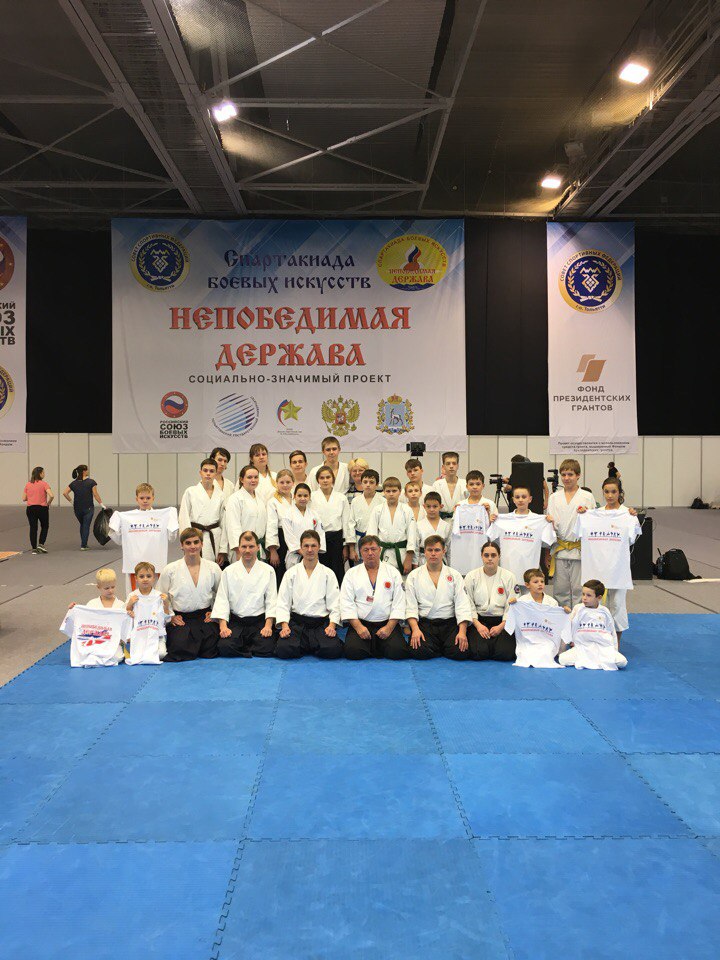 